Федеральная «горячая линия» для приема обращений граждан запущена в рамках проекта «Народный контроль» «Единой России».

На горячую линию можно сообщить о завышении цен или дефиците товаров в магазинах.

После эту информацию передадут в контрольно-надзорные органы.

Передать информацию можно по телефону:
8 800 302 48 24.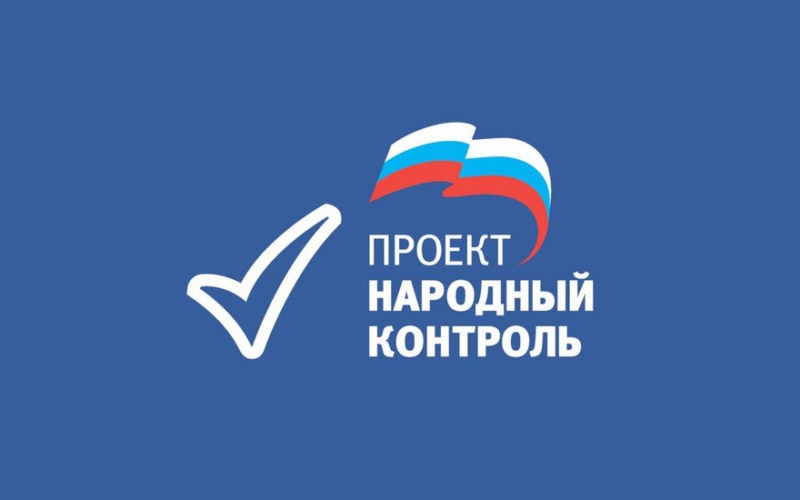 